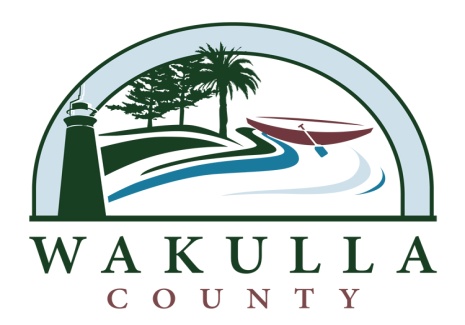 ITB 2014-10 Road Striping ServicesADDENDUM #1Section 5.0, Schedule of Events is hereby corrected to read: All times listed in Calendar of Events are Eastern Daylight Time.Questions regarding this matter should be directed to Ms. Katie Taff @ 850.926.0919 x 704 or via e-mail at ktaff@mywakulla.comEVENTDATE & LOCATIONITB Released and AdvertisedApril 24, 2014NO PRE-BID MEETING WILL BE HELD FOR THIS PROJECTNO PRE-BID MEETING WILL BE HELD FOR THIS PROJECTTechnical Questions Due from Prospective RespondentsMay 8, 2014Responses to Technical Questions PostedMay 15, 2014Bids Due and Opened (NO FAX ACCEPTED)May 22, 2014, 2014 @ 2:00 p.m.Posting of Intended AwardMay 26, 2014 May 27, 2014Board ConsiderationJune 2, 2014Anticipated Start DateUpon Issuance of Notice to Proceed